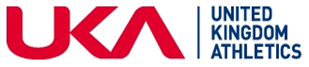 UK ATHLETICS – OFFICIALS’ EDUCATION PROGRAMMEAPPLICATION FOR ACCREDITATION AS AN ENDURANCE LEVEL 2 (COUNTY/DISTRICT) OFFICIAL Have you completed the following Level 1 – 3 modules (please tick)?Sector Marshals 				□	Judging and Recording (Laps/Times/Finish)	□	Plus 1 of the following 3 modules:Race Referee / Race Judge 			□ (Note: to Referee a race you must have completed the Referee’s module)  	Start / Finish Director (Basic)			□	Clerk of Course /Course Director 		□If you have not already done so, read, understand and acknowledge the Health and Safety Guidance for Endurance Officials.A total of 3 modules should be completed at Level 2To qualify as an Endurance Level 2 (County/District) Official (beyond the requirements for Level 1) you need to:a) Submit 6 additional competition experiences of which all should be different and no fewer than 3 should demonstrate officiating at County/Regional level (County or Regional Championships). One experience may be as an Event Adjudicator.Level 2 officials’ experiences are as follows:* These experiences are only appropriate at Level 2b) Complete the required number of Level 1 - 3 modules (2 compulsory and 1 optional to make 3)c) If you do not have a valid in date DBS disclosure apply through UKA.When you have completed the required experiences this form along with your Record(s) of Experience should be submitted to your Home Country Officials Secretary or for England submit to your County Endurance Officials Secretary. For further details, please refer to your Home Country website or for England the link below lists the County Endurance Officials Secretaries.http://www.englandathletics.org/page.aspx?sitesectionid=1282&sectionTitle=Endurance+Officials+Contacts Name of Assessor:		Signature of Assessor: 	Date:         /          / 20Name:Phone:Address:Postcode:Email:Date & Venue of Level 1 - 3 course and name(s) of tutor(s):Date & Venue of Level 1 - 3 course and name(s) of tutor(s):Date & Venue of Level 1 - 3 course and name(s) of tutor(s):Date & Venue of Level 1 - 3 course and name(s) of tutor(s):County/DistrictRegion/CountryDBS check done? (UKA):  DBS check done? (UKA):  YESNODate of DBS check:Date of DBS check:Risk Awareness Course for Endurance Attended?Course CodeRisk Awareness Course for Endurance Attended?Course CodeYESNODate of Risk Awareness Course AttendedDate of Risk Awareness Course AttendedHave you read and understood the Health and Safety Guidance  for Endurance Officials? Have you read and understood the Health and Safety Guidance  for Endurance Officials? Have you read and understood the Health and Safety Guidance  for Endurance Officials? Have you read and understood the Health and Safety Guidance  for Endurance Officials? Have you read and understood the Health and Safety Guidance  for Endurance Officials? Have you read and understood the Health and Safety Guidance  for Endurance Officials? Yes/No*(*Delete as appropriate)Officials Licence Number:Officials Licence Number:Officials Licence Number:Officials Licence Number:Officials Licence Number:Officials Licence Number:Officials Licence Number:Management of a Sector or Management of a Group of MarshalsMarshalling  at ‘complex’ junctions and/or loops or changeovers in relaysManaging course set up and marking / signing (in smaller sized races of 1,000 competitors or less)Managing on course drinks or sponge stationsManaging Post Race/Post Finish Services or equivalent roleStart Area Management / Start Director or equivalent role*Race day registration Lap Recording, Finish Recording, Manual Timekeeping at Off Track events and Line Judging/judging a finish*Timekeeper RecordingFinish Area or Finish Funnel ManagementClerk of the Course duties and responsibilitiesCourse DirectorRace Refereeing or Assistant to Race Referee including management of Protests and Disputes*Event Adjudicator